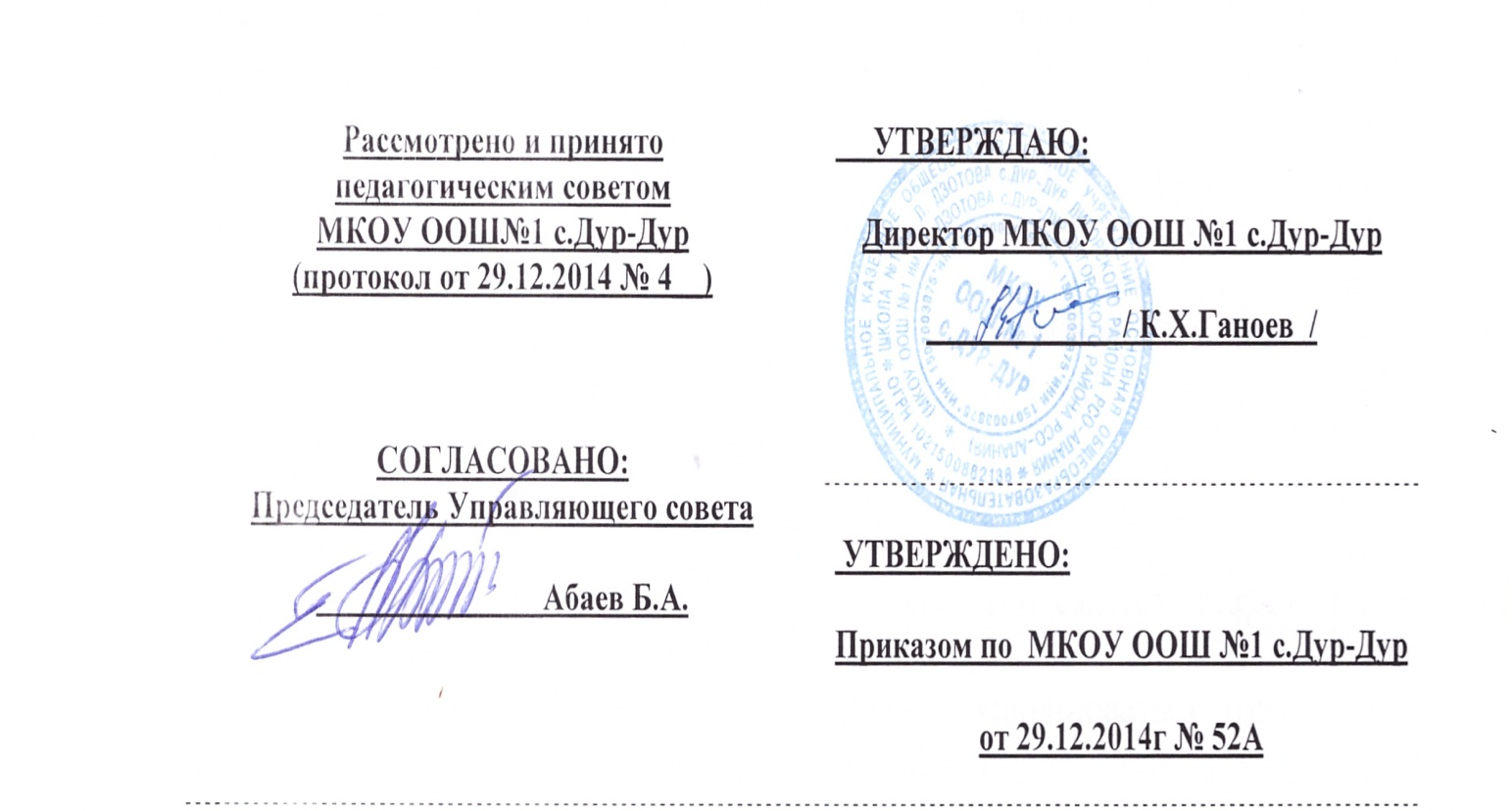 ПОЛОЖЕНИЕо языках образования в муниципальном казенном общеобразовательном учреждении основной общеобразовательной школе №1 с.Дур-Дур Дигорского района РСО-Алания1. Общее положение.     1.1. Настоящее Положение разработано в соответствии с Федеральным законом от 29 декабря . № 273-ФЗ «Об образовании в Российской Федерации», Законом РСО-Алания «Об образовании в РСО-Алания», Законом Российской Федерации «О языках народов Российской Федерации» от 25 октября 1991 года №1807-1,   Уставом МКОУ ООШ №1  с.Дур-Дур 1.2. Настоящее Положение регулирует  языки образования в МКОУ ООШ №1  с.Дур-Дур  (далее Школа).     1.3. Настоящее  Положение  утверждено с учетом мнения ученического совета школы и  педагогического совета (протокол от 29.12.2014г. № 4).1.4. В Школе образовательная деятельность осуществляется на русском языке. Преподавание осуществляются в соответствии с федеральными государственными образовательными стандартами.1.5. Настоящее  Положение  обязательно для исполнения всеми участниками образовательного процесса.Текст настоящего  Положения  размещается на официальном сайте Школы в сети Интернет.2. Изучение русского языка как государственного языка Российской Федерации.2.1. Русский язык как государственный язык Российской Федерации изучается во всех классах в соответствии с Законом Российской Федерации «О языках народов Российской Федерации» от 25 октября 1991 года №1807-1 и с Федеральным законом «Об образовании в Российской Федерации» от 29.12.2012 года №273—ФЗ.  2.2. Изучение русского языка как государственного языка в школе регулируется государственными образовательными стандартами.  В региональном Базисном учебном плане, составленном на основе федерального Базисного плана, отводятся соответствующие часы на изучение русского языка как государственного языка Российской Федерации. 2.3. Во всех классах школы русский язык изучается в объемах, предусмотренных Базисным учебным планом для школ Российской Федерации, ни в одном из них не должно допускаться сокращение количества часов на изучение русского языка.2.4. В образовательном процессе должны использоваться только те учебники, которые утверждены и рекомендованы (или допущены) Министерством образования и науки Российской Федерации.3. Изучение осетинского языка как родного языка РСО-Алания.3.1. В соответствии с положениями Конституции и Закона Российской Федерации «О языках народов Российской Федерации»  каждый имеет право на пользование родным языком, на свободный выбор языка общения, воспитания, обучения и творчества. Государство обеспечивает гражданам условия для изучения и преподавания родного языка и других языков народов Российской Федерации.3.2. Для снятия возможных противоречий Конституция Российской Федерации определяет предметы ведения Российской Федерации и совместного ведения Российской Федерации и ее субъектов. Так, регулирование вопросов преподавания и изучения государственных языков республик в составе Российской Федерации отнесено к ведению республик. 3.3. Осетинский язык как родной язык РСО-Алания изучается в образовательном учреждении в 1-9 классах в соответствии с  Конституцией Российской Федерации (ст. 68), Законом Российской Федерации «О языках народов Российской Федерации» от 25 октября 1991 года №1807-1  и с Федеральным законом «Об образовании в Российской Федерации» от 29.12.2012 года № 273—ФЗ,  с Законом РСО-Алания «Об образовании в РСО-Алания».3.4. Учреждение  обеспечивает условия для изучения  родного языка. Изучение осетинского языка в качестве родного языка организовано за счет учебного времени, отведенного на изучение часов регионального компонента 2 часа в неделю.3.5.  Преподавание языков народов республики  Северная Осетия Алания  осуществляется в соответствии с образовательной программой и Законом Российской Федерации «О языках народов Российской Федерации» от 25 октября 1991 года №1807-1 и с Федеральным законом «Об образовании в Российской Федерации» от 29.12.2012 года №273—ФЗ, с Законом РСО-Алания «Об образовании в РСО-Алания». 4. Право на выбор языка воспитания и обучения4.1    В соответствии с Конституцией Российской Федерации статья 26 и Федеральным законом РФ №273 «Об образовании в Российской Федерации» от 29 декабря 2012 года статьи 5, 14, на основании заявления родителей и решения Управляющего Совета, считать родным для учащихся 1-9 классов МКОУ ООШ №1 им.Л.Дзотова  с.Дур-Дур осетинский язык.5. Получение образования на иностранном языке5.1. Преподавание и изучение отдельных учебных предметов, курсов, дисциплин (модулей), иных компонентов могут осуществляться на английском языке в соответствии с образовательной программой (далее – билингвальное обучение).5.2. Билингвальное обучение может осуществляться при получении начального общего, основного общего образования по заявлению родителей (законных представителей) обучающегося с учётом его мнения.5.3. Для осуществления билингвального обучения на ступени начального общего, основного общего  образования.